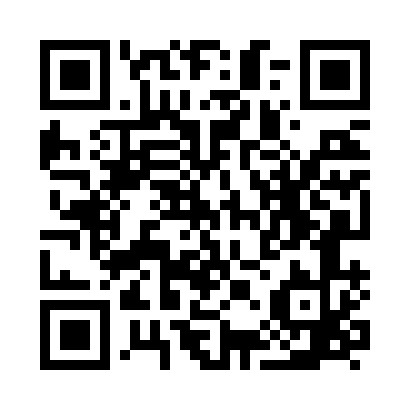 Ramadan times for Acomb, North Yorkshire, UKMon 11 Mar 2024 - Wed 10 Apr 2024High Latitude Method: Angle Based RulePrayer Calculation Method: Islamic Society of North AmericaAsar Calculation Method: HanafiPrayer times provided by https://www.salahtimes.comDateDayFajrSuhurSunriseDhuhrAsrIftarMaghribIsha11Mon4:514:516:2812:144:036:026:027:3912Tue4:484:486:2612:144:056:046:047:4113Wed4:464:466:2312:144:066:066:067:4314Thu4:434:436:2112:144:086:076:077:4515Fri4:414:416:1812:134:096:096:097:4716Sat4:384:386:1612:134:116:116:117:4917Sun4:354:356:1312:134:136:136:137:5118Mon4:334:336:1112:124:146:156:157:5319Tue4:304:306:0812:124:166:176:177:5520Wed4:274:276:0612:124:176:196:197:5821Thu4:254:256:0312:124:196:216:218:0022Fri4:224:226:0112:114:206:236:238:0223Sat4:194:195:5912:114:216:246:248:0424Sun4:164:165:5612:114:236:266:268:0625Mon4:144:145:5412:104:246:286:288:0826Tue4:114:115:5112:104:266:306:308:1127Wed4:084:085:4912:104:276:326:328:1328Thu4:054:055:4612:094:296:346:348:1529Fri4:024:025:4412:094:306:366:368:1730Sat3:593:595:4112:094:316:376:378:2031Sun4:564:566:391:095:337:397:399:221Mon4:534:536:361:085:347:417:419:242Tue4:514:516:341:085:367:437:439:273Wed4:484:486:311:085:377:457:459:294Thu4:454:456:291:075:387:477:479:325Fri4:424:426:271:075:407:497:499:346Sat4:394:396:241:075:417:507:509:367Sun4:364:366:221:065:427:527:529:398Mon4:334:336:191:065:447:547:549:419Tue4:304:306:171:065:457:567:569:4410Wed4:264:266:151:065:467:587:589:46